CirclesParts of a circleCopy into your books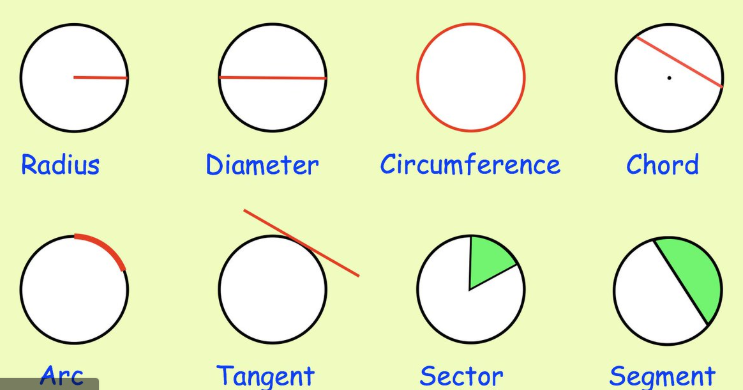 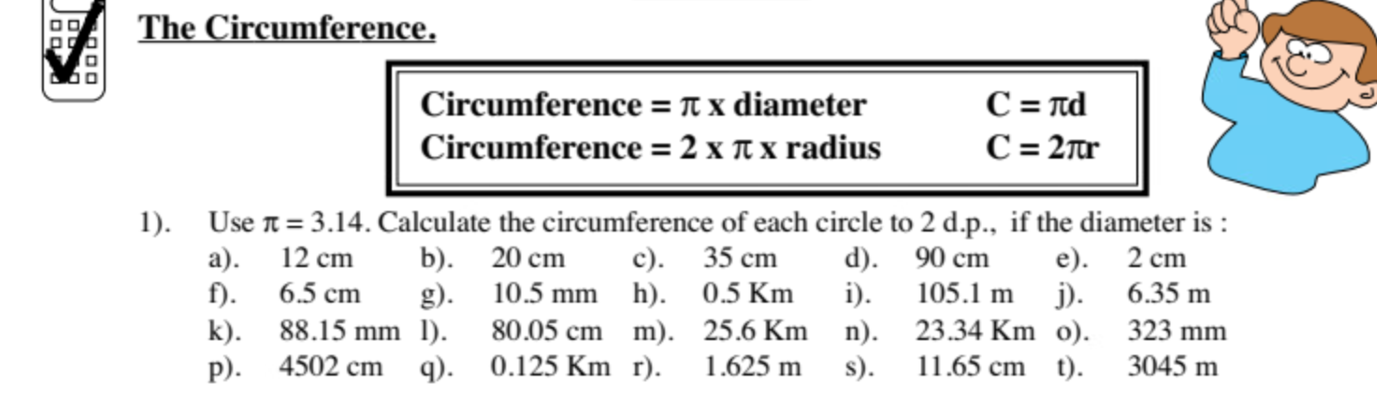 You can find the  button on your calculator or use the value 3.14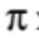 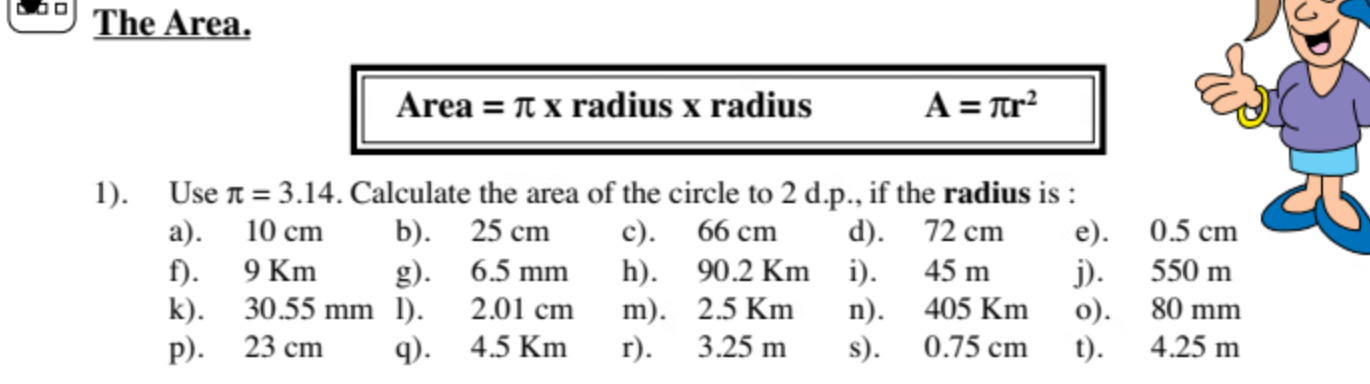 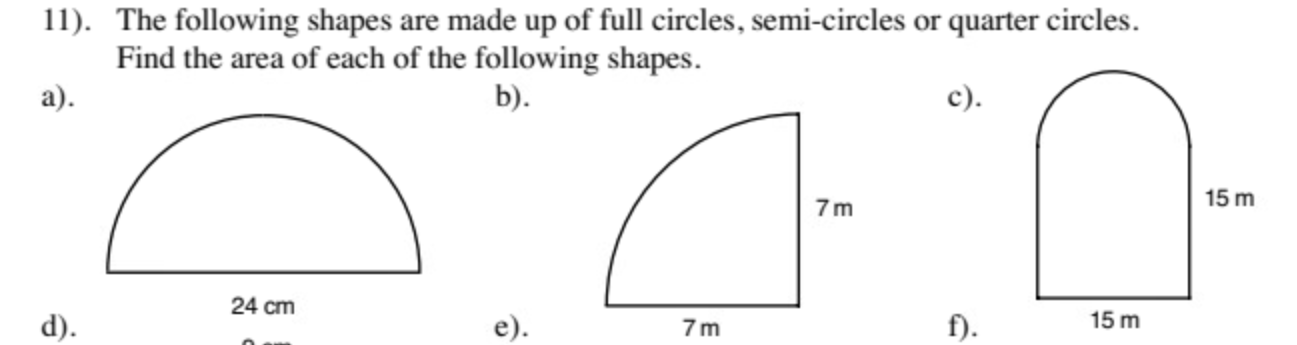 